Landslaget for offentlige pensjonister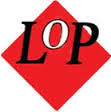 Fremlegg 09122016 Torild OfstadKrav til statsbudsjettet for 2018Landslaget for offentlige pensjonister LOP viser til departementets brev av 10.10.2016. LOP har følgende  7 hovedkrav i prioritert rekkefølge vedrørende:AlderpensjonenSkattHelse- og sosialutfordringerTannhelseSpesialisthelsetjenestenFrivillighetssentraleneBrukerombudAlderspensjonenFørst vil vi uttrykke en bekymring for utviklingen av pensjonene. Det er etter LOPs oppfatning uholdbart at pensjonistene skal få en negativ kjøpekraftsutvikling over tid som  de økonomiske anslag fremover tyder på. Den trend som startet opp i 2015 ser ut til å fortsette dersom ”0,75 metoden” fortsatt anvendes. Det er også urimelig at pensjonene skal ha en sterkere negativ vekst enn lønnsmottakerne. Dette er en forskjellsbehandling som medfører at pensjonistene ikke får en likeverdig velstandsutvikling i forhold til de yrkesaktive. Vi i LOP representerer interessene til offentlige pensjonister. Den gang våre medlemmer valgte å arbeide innenfor offentligvirksomhet var det med en forventning om å motta en pensjon svarende til 66% av lønna. Under den forutsetning akseptere man et lavere lønnsnivå enn det som kunne oppnås innenfor privat virksomhet. Den systematiske underreguleringen er for offentlige pensjonister brudd på opparbeidede rettigheter.I følge den offentlige ”debatten” er norske pensjonister rike. Store grupper opplever nok ikke hverdagen sin slik. En systematisk nedjustering av pensjonene fører til større lavinntektsgrupper med de problemene det medfører. LOP høyest prioriterte krav er derfor at alderspensjonistene skal følge inntektsutviklingen til de yrkesaktive, og vi forventer i det minste at Regjeringen ikke holder fast på en beregningsmetode som med høy sannsynlighet gir dårligere uttelling enn det som pensjonsreformen innebærer, det vil snittet av lønns og prisvekst.SkattDet neste kravet gjelder skattespørsmål. I de senere årene har det vært økende ulikheter mellom pensjonister og lønnstakere. Det blir også  hevdet fra regjeringen at skatteletter kompenserer for en negativ utvikling av alderspensjonen. Men den foreslåtte skattereguleringen for pensjonister i 2017 gir en skattelette i forhold til 2016 på +/- 0,2% ,og kan derfor vanskelig sies å ha noen positiv virkning på den negative utviklingen av pensjonene. Snarere tvert i mot så bidrar den til å øke forskjellene mellom inntektsutviklingen for pensjonister og lønnstakere.I forslag til budsjett for 2017 er den prosentvise økingen av minstefradraget ca 7 % lavere for pensjonister enn for yrkesaktive. Dette har vært en gradvis utvikling over flere år.Det vises også til økingen av trygdeavgiften som representerte en betydelig skatteskjerpelse for mange.LOP krever:Minstefradraget for pensjonistene må reguleres på linje med reguleringen for de yrkesaktive. Særskilt skattefradrag for pensjonister som skulle kompensere for økt trygdeavgift, må reguleres likt med inntektsutviklingen for pensjonister. Alternativt at trygdeavgiften reduseres til sitt opprinnelige nivå.Fradraget for store sykdomsutgifter opprettholdes og utvides til nye brukereHelse- og sosialutfordringerDe neste kravene er alle innenfor helse- og omsorgssektoren.Vi vet at det gjøres mye godt arbeid innen for eldreomsorgen både på sykehjemmene og innenfor hjemmetjenesten. Men det er også dokumentert at kvaliteten i mange kommuner er for dårlig og at det ikke er tilstrekkelig sykehjemsplasser. Det vises til undersøkelser og de mange historiene i media.Samhandlingsreformen med tidlig utskriving fra sykehus setter også sterkere både bemannings og kvalitetskrav både til sykehjem og hjemmetjeneste.Lop krever kvalitetsøking innenfor sektoren. For å få bedre kvalitet kreves det:Utbygging av sykehjem. Det må gis tilstrekkelige øremerkede tilskudd til bygging av nye sykehjem.God kommuneøkonomi slik at det blir gitt adekvat hjemmesykepleie, hjemmehjelp og bemanning på sykehjemmene.Adekvat lege- og sykepleiehjelp i forhold til samhandlingsreformen, og at aleneboende eldre ikke sendes for hurtig hjem etter sykehusopphold.Tannhelse        LOP krever at tannhelse bør være en del av det offentlige helsetilbudet på lik linje med  legesystemet. God tannhygiene er forebyggende for god helse og bidrar til god livskvalitet.          Derfor  må det innføres en rimelig egenandel på tannbehandlingsutgifter for eldre over 67 år, og resten må dekkes av folketrygden.SpesialisthelsetjenestenLOP krever også:God  økonomi innenfor spesialisthelsetjenesten slik at eldre kan få adekvat behandling uten for lang ventetid.FrivillighetssentraleneLikeså:Frivillighetssentralene må fortsatt få øremerke tilskudd slik at tilbudene ikke blir avhengig av kommunenes økonomi.BrukerombudØremerkede midler til brukerombud i kommune